МУНИЦИПАЛЬНАЯ программа «Формирование современной городской среды на территории Кардымовского городского поселения Кардымовского района Смоленской области»(в ред. от 28.05.2019 № 00354, от 19.06.2019 № 00400, от 23.08.2019 № 00528, от 06.02.2020 № 00052, от 17.02.2020 № 00102, от 20.03.2020 года № 00189)п. Кардымово2020ПАСПОРТмуниципальной программыРаздел 1. Содержание проблемы и обоснование необходимости ее решения программно-целевым методом.1.1 Основные понятия, используемые в ПрограммеДворовые территории многоквартирных домов – совокупность территорий, прилегающих к многоквартирным домам, с расположенными на них объектами, предназначенными для обслуживания и эксплуатации таких домов, и элементами благоустройства этих территорий, в том числе местами стоянки автотранспортных средств, тротуарами и автомобильными дорогами, включая автомобильные дороги, образующие проезды к территориям, прилегающим к многоквартирным домам.Общественное место – территория или пространство потенциального местонахождения людей. Определяется в целях регулирования гражданских правоотношений, возникающих за пределами частных пространств, где правовое положение и сама возможность нахождения отдельных граждан ограничены в силу общего закона и основанных на законе частных норм.Заинтересованные лица – собственники помещений в многоквартирных домах, собственники иных зданий и сооружений, расположенных в границах дворовой территории, подлежащей благоустройству.Муниципальное образование – Кардымовское городское поселение Кардымовского района Смоленской области.Управляющая организация – организация (ООО «Управляющая компания»), управляющая многоквартирным домом, расположенным в границах дворовой территории, подлежащей благоустройству.Общественная комиссия – комиссия, созданная на муниципальном уровне для контроля и координации за ходом выполнения муниципальной программы «Формирование современной городской среды на территории Кардымовского городского поселения Кардымовского района Смоленской области» на 2019-2022 годы, организации общественного обсуждения, проведения комиссионной оценки предложений заинтересованных лиц, в состав которой входят представители органов местного самоуправления, политических партий и движений, общественных организаций и иных заинтересованных лиц.Элементы благоустройства дворовой территории – декоративные, планировочные, конструктивные решения, элементы ландшафта, различные виды оборудования и оформления, малые архитектурные формы, информационные конструкции, некапитальные нестационарные сооружения, используемые как составные части благоустройства, а также система организации пользователей дворовой территории.Дизайн-проект благоустройства дворовой территории – документация, содержащая описание проекта благоустройства дворовой территории в текстовой и графической форме, определяющая проектные решения по функциональному зонированию дворовой территории, благоустройству каждой из зон, а также включающая перечень и стоимость работ.Формирование современной городской среды – мероприятия, направленные на улучшение санитарного, экологического и эстетического состояния дворовой территории.1.2 Характеристика текущего состояния благоустройства Кардымовского городского поселения Кардымовского районаСмоленской областиВажнейшее место в обеспечении условий комфортного проживания граждан занимает формирование современной городской среды. В пос. Кардымово насчитывается 43 многоквартирных жилых домов. Все они построены от 28 до 50 лет назад.Текущее состояние большинства дворовых территорий пос. Кардымово не соответствует современным требованиям, предъявляемым к местам проживания граждан, установленным нормами Градостроительного и Жилищного кодексов Российской Федерации. Значительная часть асфальтобетонного покрытия дворовых территорий многоквартирных домов имеет высокую степень износа (более 70 %), так как срок службы дорожных покрытий у многоквартирных домов истек.В ряде дворов отсутствует освещение придомовых территорий, необходимый набор малых форм и обустроенных площадок.Высокое качество жизни и здоровья населения могут быть обеспечены только при условии комплексного решения проблем благоустройства территорий пос. Кардымово. В настоящее время места отдыха населения, объекты внешнего благоустройства не в полной мере обеспечивают комфортные условия для жизни и деятельности населения.Для создания благоприятных, здоровых и культурных условий для жизни горожан, досуга населения, повышения комфортности проживания в пос. Кардымово необходимо благоустройство территорий общего пользования.Основным методом решения проблемы должно стать благоустройство дворовых территорий многоквартирных домов и территорий общего пользования, которое представляет из себя совокупность мероприятий, направленных на создание и поддержание функционально, экологически и эстетически организованной городской среды, улучшение содержания и безопасности дворовых территорий, территорий кварталов, территорий общего пользования.Благоустройство дворовых территорий многоквартирных домов должно включать в себя:благоустройство дворовых территорий многоквартирных домов, включая минимальный перечень работ по благоустройству дворовых территорий многоквартирных домов, а именно: ремонт дворовых проездов, установка скамеек, урн для мусора, обеспечение освещения дворовых территорий многоквартирных домов;благоустройство дворовых территорий многоквартирных домов, включая дополнительный перечень работ по благоустройству дворовых территорий, а именно: оборудование детских и (или) спортивных площадок, автомобильных парковок, озеленение территорий, устройство пандусов, иные виды работ;благоустройство территорий общего пользования должно включать в себя: ремонт дорог общего пользования, установка скамеек, урн для мусора, обеспечение освещения территорий общего пользования, оборудование автомобильных парковок, озеленение территорий общего пользования, иные виды работ.Оценка сферы благоустройства территорий в пос. Кардымово за 2016 - 2017 годы характеризуется следующими показателями:количество и площадь благоустроенных дворовых территорий многоквартирных домов (полностью освещенных, оборудованных местами для проведения досуга и отдыха разными группами населения (спортивные площадки, детские площадки и т.д.), малыми архитектурными формами) - 0 ед./га;доля благоустроенных дворовых территорий многоквартирных домов пос. Кардымово от общего количества дворовых территорий многоквартирных домов - 0 %;доля населения, проживающего в муниципальном жилом фонде с благоустроенными дворовыми территориями, от общей численности населения пос. Кардымово - 0 %;количество и площадь территорий общего пользования - 1/ 0,5896 ед./га;доля и площадь благоустроенных территорий общего пользования от общего количества таких территорий 0/0 %/га;доля и площадь территорий общего пользования (парки, скверы, набережные и т.д.) от общего количества таких территорий, нуждающихся в благоустройстве, - 100/0,5896  % /га.1.3. Обобщенная характеристика основного мероприятия Программы.Финансирование мероприятий, направленных на создание условий для повышения уровня комфортности проживания граждан, осуществляется за счет средств федерального, областного и местных бюджетов, а также внебюджетных источников.В рамках реализации Программы предполагается благоустройство дворовых территорий и общественных территорий.Благоустройство дворовых территорий обеспечивается исходя из минимального и дополнительного перечней видов работ согласно Правилам предоставления и распределения субсидий из федерального бюджета бюджетам субъектов Российской Федерации на поддержку государственных программ субъектов Российской Федерации и муниципальных программ формирования современной городской среды (приложение № 15 к государственной программе Российской Федерации «Обеспечение доступным и комфортным жильем и коммунальными услугами граждан Российской Федерации», утвержденной постановлением Правительства Российской Федерации от 30.12.2017 № 1710).К минимальному перечню видов работ по благоустройству дворовых территорий (далее - минимальный перечень работ) относятся:- ремонт дворовых проездов;- обеспечение освещения дворовых территорий;- установка скамеек;- установка урн;- ремонт и (или) устройство автомобильных парковок;- ремонт и (или) устройство тротуаров;- ремонт и (или) устройство площадок для мусорных контейнеров.Данный перечень является исчерпывающим и не может быть расширен.Расходные обязательства Кардымовского городского поселения по реализации Программы софинансируются из областного бюджета и федерального бюджета в целях софинансирования работ по благоустройству дворовых территорий в соответствии с минимальным перечнем работ при наличии решения собственников помещений в многоквартирном доме, дворовая территория которого благоустраивается, о принятии созданного в результате благоустройства имущества в состав общего имущества многоквартирного дома.К дополнительному перечню видов работ по благоустройству дворовых территорий (далее - дополнительный перечень работ) относятся:- устройство и оборудование детских и (или) спортивных площадок, иных площадок;- ремонт автомобильных дорог, образующих проезды к территориям, прилегающим к многоквартирным домам;- ремонт и (или) устройство водоотводных сооружений;- ремонт и (или) установка пандусов;- озеленение территорий.По каждой дворовой территории, включенной в Программу, разрабатывается (с учетом обсуждения с представителями заинтересованных лиц) дизайн-проект, подготовка  и  утверждение  которого  осуществляется  не  позднее  1 марта текущего года с учетом обсуждения с представителями заинтересованных лиц дизайн-проекта благоустройства каждой дворовой территории, включенной в муниципальную программу, который предполагается реализовать в соответствующем году, а также дизайн-проекта благоустройства общественной территории. В указанные дизайн-проекты включаются текстовое и визуальное описания предлагаемых проектов, в том числе их концепция и перечень (в том числе визуализированный) элементов благоустройства, предлагаемых к размещению на соответствующей территории.Администрация муниципального образования "Кардымовский район" Смоленской области обеспечивает проведение общественных обсуждений проектов муниципальных программ (срок обсуждения - не менее 30 календарных дней со дня опубликования таких проектов муниципальных программ), в том числе при внесении в них изменений; обеспечивают учет предложений заинтересованных лиц о включении дворовой территории, общественной территории в муниципальную программу; обеспечивают осуществление контроля за ходом выполнения муниципальной программы общественной комиссией, созданной в соответствии с постановлением  Правительства  Российской  Федерации  от  10.02.2017  №  169  «Об утверждении Правил предоставления и распределения субсидий из федерального бюджета бюджетам субъектов Российской Федерации на поддержку государственных программ субъектов Российской Федерации и муниципальных программ формирования современной городской среды», включая проведение оценки предложений заинтересованных лиц, а также обеспечивают синхронизацию выполнения работ в рамках муниципальной программы с реализуемыми в муниципальных образованиях федеральными, региональными и муниципальными программами (планами) строительства (реконструкции, ремонта) объектов недвижимого имущества, программами по ремонту и модернизации инженерных сетей и иных объектов, расположенных на соответствующей территории. Проведение мероприятий по благоустройству дворовых территорий, расположенных на территории Кардымовского городского поселения Смоленской области, осуществляется с учетом необходимости обеспечения физической, пространственной и информационной доступности зданий, сооружений, дворовых и общественных территорий для инвалидов и других маломобильных групп населения.Расходные обязательства Кардымовского городского поселения Смоленской области по благоустройству дворовых территорий в соответствии с дополнительным перечнем работ софинансируются из федерального бюджета и областного бюджета:- при наличии решения собственников помещений в многоквартирном доме, дворовая территория которого благоустраивается, о принятии созданного в результате благоустройства имущества в состав общего имущества многоквартирного дома;- при софинансировании собственниками помещений многоквартирного дома работ по благоустройству дворовых территорий в размере не менее 20 процентов стоимости выполнения таких работ.Адресный перечень дворовых территорий, нуждающихся в благоустройстве и подлежащих благоустройству, приведен в приложении № 3 к Программе.Мероприятия по обустройству мест массового посещения граждан осуществляются с учетом необходимости обеспечения физической, пространственной и информационной доступности зданий, сооружений, дворовых и общественных территорий для инвалидов и других маломобильных групп населения.В качестве проектов обустройства общественных территорий могут выступать следующие виды проектов благоустройства (обустройства) территорий и объектов:- благоустройство и освещение скверов и бульваров;- благоустройство кладбищ, пустырей, мест для купания (пляжей), муниципальных рынков, территорий вокруг памятников;- ремонт памятников;- реконструкция многофункциональных общественных спортивных объектов (стадионов или детских спортивно-игровых площадок), пешеходных зон (тротуаров) с обустройством зон отдыха (установкой скамеек) на конкретных улицах;- обустройство родников;- обустройство фонтанов;- благоустройство (обустройство) иных территорий и объектов.Адресный перечень общественных территорий, нуждающихся в благоустройстве и подлежащих благоустройству в период реализации Программы, приведен в приложении № 3 к Программе.Мероприятия по проведению инвентаризации уровня благоустройства индивидуальных жилых домов и земельных участков, предоставленных для их размещения на территории Кардымовского городского поселения Кардымовского района Смоленской области, осуществляются муниципальным образованием в соответствии с правилами благоустройства территорий и порядком проведения такой инвентаризации.1.4 Обоснование необходимости разработки ПрограммыВ рамках ежегодного послания Федеральному Собранию Российской Федерации Президентом Российской Федерации было объявлено о совершенствовании городской среды как одного из приоритетных направлений национального развития. Перед органами местного самоуправления была поставлена задача кардинально улучшить условия жизни в городах России: повысить качество общественных пространств, социальной и транспортной инфраструктуры, рядовой и знаковой застройки.Приведение в надлежащее состояние благоустроенных дворовых территорий многоквартирных домов пос. Кардымово, территорий общего пользования является важным фактором при формировании благоприятной экологической и эстетической городской среды.Принимаемые в последнее время меры по частичному благоустройству дворовых территорий, территорий общего пользования не приводили к должному результату, поскольку не были основаны на последовательном подходе к решению проблемы и не позволяли консолидировать денежные средства для достижения поставленной цели.Реализация Программы позволит создать благоприятные условия среды обитания, повысить комфортность проживания населения пос. Кардымово, увеличить площадь озеленения территорий, обеспечить более эффективную эксплуатацию жилых домов, улучшить условия для отдыха и занятий спортом жителей пос. Кардымово.Цель Программы соответствует вопросам местного значения в сфере благоустройства, определенным в Федеральном законе от 06.10.2003 № 131-ФЗ «Об общих принципах организации местного самоуправления в Российской Федерации», стратегическим целям региональной государственной политики и стратегическим документам пос. Кардымово в сфере благоустройства.Раздел 2. Цели, задачи и целевые показатели Программы.Данная Программа разработана в целях реализации Приоритетного проекта «Формирование комфортной городской среды», утвержденной Президиумом Совета при Президенте РФ по стратегическому развитию и приоритетным проектам (протокол от 18 апреля 2017 года № 5).Целями реализации Программы являются: 1.Повышение уровня благоустройства наиболее посещаемых муниципальных территорий общего пользования Кардымовского городского поселения Кардымовского района Смоленской области.2.Повышение уровня благоустройства дворовых территорий многоквартирных домов Кардымовского городского поселения Кардымовского района Смоленской области.Для достижения  поставленных целей требуется решение следующих задач:Региональный проект «Формирование комфортной городской среды»;Формирование современной городской среды.В ходе реализации Программы ожидается достижение целевых показателей, приведенных в приложении 1 к Программе.3. Срок реализации ПрограммыСрок реализации программы - 2019 - 2022 годы.4. Перечень программных мероприятий.Перечень программных мероприятий указан в приложении № 2 к Программе.5. Обоснование ресурсного обеспечения Программы.«Общий объем финансирования Программы составит  12 609,04257 тыс. руб., в том числе:- средства федерального бюджета – 10 871, 98583 тыс. руб.;- средства  бюджета  Смоленской  области  (далее областной бюджет) – 336,24754 тыс. руб.; - средства бюджета Кардымовского городского поселения Кардымовского района Смоленской области (далее бюджет городского поселения) – 1 400,80920 тыс. руб.  Объем финансирования по годам:2019 год –  3 817, 117 тыс. руб., в том числе:- средства федерального бюджета - 3 023,603 тыс. руб.;-средства областного бюджета - 93,514 тыс. руб.;-средства бюджета городского поселения – 700,000 тыс. руб.2020 год –  3 172, 589 58 тыс. руб.; в том числе:- средства федерального бюджета – 2  592, 15263 тыс. руб.;-средства областного бюджета – 80, 16969 тыс. руб.;-средства бюджета городского поселения – 500,26726 тыс. руб.2021 год – 2 753, 158 97 тыс. руб.; в том числе:- средства федерального бюджета – 2 573,30682 тыс. руб.;-средства областного бюджета – 79,58683тыс. руб.;-средства бюджета городского поселения – 100,26532 тыс. руб.2022 год –  2 866, 17702 тыс. руб. в том числе:- средства федерального бюджета – 2 682, 92338 тыс. руб.;-средства областного бюджета – 82, 97702тыс. руб.;-средства бюджета городского поселения – 100, 27662 тыс. руб.Объемы финансирования Программы за счет средств бюджета городского поселения подлежат ежегодному уточнению с учетом решения об утверждении бюджета Кардымовского городского поселения Кардымовского района Смоленской области на очередной финансовый год и плановый период, предусматривающего средства на реализацию Программы.Объемы финансирования Программы за счет средств федерального и областного бюджетов также подлежат ежегодному уточнению.5.1 Информация об участии внебюджетных фондов, акционерных обществ в реализации ПрограммыВ случае, если Программой будет предусмотрено финансовое участие собственников помещений в многоквартирных домах, собственников иных зданий и сооружений, расположенных в границах подлежащей благоустройству дворовой территории (далее – заинтересованные лица), в выполнении минимального перечня работ по благоустройству дворовых территорий, и (или) в случае включения заинтересованными лицами в дизайн-проект благоустройства дворовой территории работ, входящих в дополнительный перечень работ по благоустройству дворовых территорий, заинтересованные лица могут участвовать в реализации муниципальной программы «Формирование современной городской среды на территории Кардымовского городского поселения Кардымовского района Смоленской области» на основании действующего законодательства в сфере реализации Программы, а также руководствуясь требованиями Порядка аккумулирования средств заинтересованных лиц, направляемых на выполнение минимального, дополнительного перечней работ по благоустройству дворовых территорий многоквартирных домов, и механизм контроля за их расходованием, а также порядок и формы трудового и (или) финансового участия граждан в выполнении указанных работ (приложение № 5 к Программе).Иные лица и организации могут участвовать в реализации Программы на основаниях, определенных Федеральным законом от 05.04.2013 № 44-ФЗ «О контрактной системе в сфере закупок товаров, работ, услуг для обеспечения государственных и муниципальных нужд».6. Механизм реализации ПрограммыВключение предложений заинтересованных лиц о включении дворовой территории многоквартирного дома и наиболее посещаемых муниципальных территорий общего пользования в Программу осуществляется путем реализации следующих этапов:- рассмотрения и оценки предложений заинтересованных лиц на включение дворовых территорий многоквартирных домов, расположенных на территории Кардымовского городского поселения Кардымовского района Смоленской области, на которых планируется благоустройство в соответствии с Порядком и сроками представления, рассмотрения и оценки предложений заинтересованных лиц о включении дворовой территории многоквартирных домов в муниципальную программу «Формирование современной городской среды на территории Кардымовского городского поселения Кардымовского района Смоленской области»;- проведения общественного обсуждения проекта муниципальной программы в соответствии с Порядком общественного обсуждения проекта муниципальной программы «Формирование современной городской среды на территории Кардымовского городского поселения Кардымовского района Смоленской области»;- разработки, обсуждения с заинтересованными лицами и утверждения дизайн-проектов благоустройства дворовых территорий многоквартирных домов и наиболее посещаемых муниципальных территорий общего пользования Кардымовского городского поселения в соответствии с Порядком разработки, обсуждения с заинтересованными лицами и утверждения дизайн-проектов благоустройства дворовых территорий многоквартирных домов и наиболее посещаемых муниципальных территорий общего пользования Кардымовского городского поселения Кардымовского района Смоленской области (приложение № 4 к Программе).Собственники помещений в многоквартирных домах, собственники иных зданий и сооружений, расположенных в границах дворовой территории, подлежащей благоустройству (далее - заинтересованные лица) обеспечивают финансовое участие в размере 20% от сметной стоимости работ в реализации мероприятий по благоустройству дворовых территорий исходя из дополнительного перечня работ по благоустройству дворовых территорий.Заинтересованные лица также должны обеспечить трудовое участие в реализации мероприятий по благоустройству дворовых территорий:- выполнение жителями неоплачиваемых работ, не требующих специальной квалификации, как например: подготовка объекта (дворовой территории) к началу работ (земляные работы, снятие старого оборудования, уборка мусора), и другие работы (покраска оборудования, озеленение территории посадка деревьев, охрана объекта);- предоставление строительных материалов, техники и т.д.;- обеспечение благоприятных условий для работы подрядной организации, выполняющей работы и для ее работников (горячий чай, печенье и т.д.).Трудовое участие в реализации мероприятий по благоустройству дворовых территорий рекомендуется проводить в форме субботников.При реализации Программы возможно возникновение следующих рисков, которые могут препятствовать достижению планируемых результатов:- риски, связанные с изменением бюджетного законодательства;- финансовые риски (финансирование Программы не в полном объеме в связи с неисполнением доходной части бюджета городского поселения).Реализация Программы осуществляется на основе муниципальных контрактов (договоров) на выполнение работ и оказание услуг для муниципальных нужд муниципального образования «Кардымовский район» Смоленской области, заключаемых исполнителями Программы с подрядчиками в соответствии с законодательством о закупках для государственных нужд.Управление Программой осуществляет заказчик Программы.Заказчик Программы:- обеспечивает реализацию Программы и её финансирование;- осуществляет координацию деятельности её исполнителей и участников;- представляет в установленном порядке предложения по уточнению перечня мероприятий Программы на очередной финансовый год;- осуществляет мониторинг результатов реализации мероприятий Программы;- осуществляет формирование аналитической информации о реализации мероприятий Программы;- контролирует целевое и эффективное использование выделенных бюджетных средств;- осуществляет подготовку и предоставление ежегодных отчетов о реализации Программы;- организует размещение на интернет-сайте текста Программы и информацию о результатах её реализации.Порядок финансирования мероприятий программы из средств районного бюджета осуществляется путем выделения средств с последующим перечислением исполнителям конкретных мероприятий  в установленном законом порядке.Корректировка программных мероприятий и их ресурсного обеспечения в ходе реализации Программы осуществляется путем внесения изменений в Программу и оформляется Постановлением Администрации муниципального образования «Кардымовский район» Смоленской области.Контроль за реализацией Программы осуществляется заместителем Главы  муниципального образования «Кардымовский район» Смоленской области.Исполнители Программы несут ответственность за качественное и своевременное исполнение программных мероприятий, целевое и рациональное использование выделяемых на их реализацию бюджетных средств.ЦЕЛЕВЫЕ ПОКАЗАТЕЛИреализации муниципальной программы«Формирование современной городской среды на территории Кардымовского городского поселенияКардымовского района Смоленской области» ПЕРЕЧЕНЬпрограммных мероприятийАдресный перечень дворовых территорий и мест массового посещения граждан Кардымовского городского поселенияКардымовского района Смоленской областиПримечание: адресный перечень дворовых территорий и мест массового посещения граждан Кардымовского городского поселения Кардымовского района Смоленской области подлежит ежегодной корректировке и уточнению.ПОРЯДОКразработки, обсуждения с заинтересованными лицами и утверждения дизайн-проектов благоустройства дворовых территорий многоквартирных домов и наиболее посещаемых муниципальных территорий общего пользования Кардымовского городского поселения Кардымовского районаСмоленской области1. Общие положения1.1. Настоящий Порядок регламентирует процедуру разработки, обсуждения с заинтересованными лицами и утверждения дизайн-проектов благоустройства дворовых территорий, включенных в мероприятия по благоустройству, направленное на формирование современной городской среды, а также дизайн-проекта благоустройства наиболее посещаемой муниципальной территории общего посещения и мест массового отдыха населения (скверов, парков) муниципального образования Кардымовского городское поселения Кардымовского района Смоленской области на 2019-2022 годы (далее – Порядок).1.2. Под дизайн-проектом понимается графический и текстовый материал с описанием работ и мероприятий, предлагаемых к выполнению (далее – дизайн-проект).Содержание дизайн-проекта зависит от вида и состава планируемых к благоустройству работ. Это может быть, как проектная, сметная документация, так и упрощенный вариант в виде изображения дворовой территории или территории общего посещения, территории парка с описанием работ и мероприятий, предлагаемых к выполнению.1.3. К заинтересованным лицам относятся: собственники помещений в многоквартирных домах, собственники иных зданий и сооружений, расположенных в границах дворовой территории и (или) территории общего посещения, подлежащей благоустройству (далее – заинтересованные лица).2. Разработка дизайн-проектов2.1. Разработка дизайн-проектов в отношении дворовых территорий многоквартирных домов, расположенных на территории муниципального образования Кардымовское городское поселение Кардымовского района Смоленской области (далее – Кардымовское городское поселение), наиболее посещаемой муниципальной территорий общего посещения осуществляется в соответствии с Правилами благоустройства Кардымовского городского поселения, требованиями Градостроительного кодекса Российской Федерации, а также действующими строительными, санитарными и иными нормами и правилами.2.2. Разработка дизайн-проектов в отношении дворовых территорий многоквартирных домов, расположенных на территории Кардымовского городского поселения осуществляется собственниками помещений в многоквартирных домах, а наиболее посещаемой муниципальной территории общего посещения и мест массового отдыха населения (скверы, аллеи и т.д.) Кардымовского городского поселения осуществляется Администрацией муниципального образования «Кардымовский район» Смоленской (далее – Администрация).2.3. Разработка дизайн-проектов благоустройства дворовой территории многоквартирного дома осуществляется с учетом минимальных и дополнительных перечней работ по благоустройству дворовой территории.2.4. В дизайн-проект включаются текстовое и визуальное описания предлагаемых проектов, в том числе их концепция и перечень (в том числе визуализированный) элементов благоустройства, предлагаемых к размещению на соответствующей территории.2.5. Подготовка и утверждение дизайн-проекта благоустройства каждой дворовой территории включенной в муниципальную программу а также дизайн-проекта благоустройства общественной территории, осуществляется  не  позднее  1 марта текущего года с учетом обсуждения с представителями заинтересованных лиц.3. Обсуждение и утверждение дизайн-проекта3.1. В целях обсуждения и утверждения дизайн-проекта благоустройства дворовой территории многоквартирного дома, Администрация уведомляет заинтересованное лицо, которое вправе действовать в интересах всех собственников помещений в многоквартирном доме, придомовая территория которого включена в адресный перечень дворовых территорий проекта программы (далее – уполномоченное лицо), о готовности дизайн-проекта.3.2. Заинтересованное лицо обеспечивает обсуждение, согласование дизайн-проекта благоустройства дворовой территории многоквартирного дома, для дальнейшего его утверждения в срок, не превышающий 3 рабочих дней.3.3. Обсуждение и утверждение дизайн-проекта благоустройства наиболее посещаемой муниципальной территории общего посещения осуществляется с участием представителей Администрации, а также с участием архитекторов, проектировщиков и других профильных специалистов.3.4. Дизайн-проект на благоустройство дворовой территории многоквартирного дома утверждается в двух экземплярах, в том числе один экземпляр хранится у уполномоченного лица.3.5. Дизайн-проект на благоустройство наиболее посещаемой муниципальной территории общего посещения утверждается в одном экземпляре и хранится в Администрации.4. Порядок подачи заявки на участие в обсуждении с заинтересованными лицами дизайн-проектов дворовых территорий многоквартирных домов, расположенных на территории Кардымовского городского поселения, наиболее посещаемой муниципальной территорий общего посещения Кардымовского городского поселения4.1. Заявка на участие в обсуждении с заинтересованными лицами дизайн-проектов дворовых территорий многоквартирных домов Кардымовского городского поселения подается заинтересованным лицом в Администрацию в письменной форме в срок, установленный в сообщении о проведении отбора дворовых территорий многоквартирных домов.Заявка регистрируется специалистом, который делает отметку на заявке о получении такой заявки с указанием даты и времени ее получения.Срок подачи заявок должен составлять не более 14 календарных дней с момента опубликования сообщения на сайте организатора обсуждении с заинтересованными лицами дизайн-проектов дворовых территорий Кардымовского городского поселения.В случае внесения изменений в настоящий Порядок после официального опубликования срок подачи заявок должен быть увеличен не менее чем на 7 дней.Все листы заявки и прилагаемые документы на участие в обсуждении с заинтересованными лицами дизайн-проектов дворовых территорий многоквартирных домов должны быть прошиты и пронумерованы. Заявка должна быть скреплена печатью участника обсуждения (для юридических лиц) и подписана участником обсуждения.4.2. К заявке прилагаются следующие документы:1) протокол общего собрания собственников помещений в многоквартирном доме, в котором определен состав заинтересованных лиц из числа собственников помещений для участия в обсуждении с заинтересованными лицами дизайн-проектов дворовых территорий многоквартирных домов. Форма протокола утверждена постановлением Администрации муниципального образования «Кардымовский район» Смоленской области от 07.03.2019 года № 00140 «Об утверждении Порядка и сроков представления, рассмотрения и оценки предложений граждан, организаций о включении в муниципальную программу «Формирование современной городской среды на территории Кардымовского городского поселения Кардымовского района Смоленской области» наиболее посещаемых муниципальных территорий общего пользования Кардымовского городского поселения Кардымовского района Смоленской области»;2) дизайн-проект с внесенными изменениями с учетом технической возможности, и без изменения проектно-сметной документации;4.3. Комиссия рассматривает заявки на участие в обсуждении с заинтересованными лицами дизайн-проектов дворовых территорий многоквартирных домов Кардымовского городского поселения, в соответствии с требованиями, установленным настоящим Порядком, о чем составляется протокол заседания комиссии (далее - Протокол), в котором в обязательном порядке оцениваются заявки всех участников, с указанием изменений и другой информации.4.4. Протокол подписывается всеми членами Комиссии, присутствовавшими на заседании, и размещается на официальном сайте организатора конкурса и в средствах массовой информации в течение трех рабочих дней с момента его подписания.В случае, если по окончании срока подачи заявок на участие в обсуждении с заинтересованными лицами дизайн-проектов дворовых территорий многоквартирных домов подана только одна заявка на участие в обсуждении, Комиссия признает отбор несостоявшимся и рассматривает указанную заявку.Если заявка соответствует требованиям и условиям настоящего Порядка, работы, указанные в проектно-сметной документации, будут выполняться в соответствии с внесенными изменениями в дизайн-проект.В случае признания обсуждения несостоявшимся работы будут выполнять по ранее согласованному дизайн-проекту.Порядокаккумулирования средств заинтересованных лиц, направляемых на выполнение минимального, дополнительного перечней работ по благоустройству дворовых территорий многоквартирных домов, и механизм контроля за их расходованием, а также порядок и формы трудового и (или) финансового участия граждан в выполнении указанных работ1.Общие положения1.1. Порядок аккумулирования средств заинтересованных лиц, направляемых на выполнение минимального, дополнительного перечней работ по благоустройству дворовых территорий, и механизм контроля за их расходованием, а также порядок и формы трудового и (или) финансового участия граждан в выполнении указанных работ определяют механизм сбора и перечисления средств заинтересованных лиц направляемых на выполнение минимального, дополнительного перечней работ по благоустройству дворовых территорий, и механизм контроля за их расходованием, а также порядок и формы трудового и (или) финансового участия граждан в выполнении указанных работ в целях софинансирования мероприятий по благоустройству в рамках реализации Подпрограммы.1.2. Заинтересованные лица - собственники помещений в многоквартирных домах, собственники иных зданий и сооружений, расположенных в границах дворовой территории, подлежащей благоустройству и обеспечивающие финансовое (трудовое) участие в реализации мероприятий по благоустройству дворовых территорий.1.3. Благоустройство дворовых территорий, финансируемых за счет бюджетных средств, осуществляется по минимальному (дополнительному) перечням видов работ по благоустройству дворовых территорий (далее – минимальный перечень, дополнительный перечень, минимальный и дополнительный перечни).1.4. Минимальный перечень включает в себя:- ремонт дворовых проездов;- обеспечение освещения дворовых территорий;- установка скамеек;- установка урн;- ремонт и (или) устройство автомобильных парковок;- ремонт и (или) устройство тротуаров;- ремонт и (или) устройство площадок для мусорных контейнеров.Данный перечень является исчерпывающим и не может быть расширен.1.5. Дополнительный перечень включает в себя:- устройство и оборудование детских и (или) спортивных площадок, иных площадок;- ремонт автомобильных дорог, образующих проезды к территориям, прилегающим к многоквартирным домам;- ремонт и (или) устройство водоотводных сооружений;- ремонт и (или) установка пандусов;- озеленение территорий.1.6. Решение о финансовом (трудовом) участии заинтересованных лиц в реализации мероприятий по благоустройству дворовых территорий по минимальному или дополнительному перечню работ по благоустройству принимается на общем собрании собственников помещений многоквартирного дома, которое проводится в соответствии с требованиями статей 44 – 48 Жилищного кодекса Российской Федерации.2. О формах финансового и трудового участия2.1. При выполнении работ по минимальному перечню заинтересованные лица вправе не обеспечивать финансовое участие.При выполнении работ по дополнительному перечню заинтересованные лица обеспечивают финансовое участие в размере не менее 20% от сметной стоимости на благоустройство дворовой территории.2.2. Заинтересованные лица должны обеспечить трудовое участие в реализации мероприятий по благоустройству дворовых территорий:- выполнение жителями неоплачиваемых работ, не требующих специальной квалификации, как например: подготовка объекта (дворовой территории) к началу работ (земляные работы, снятие старого оборудования, уборка мусора), и другие работы (покраска оборудования, озеленение территории посадка деревьев, охрана объекта);- предоставление строительных материалов, техники и т.д.;- обеспечение благоприятных условий для работы подрядной организации, выполняющей работы и для ее работников (горячий чай, печенье и т.д.).3. Сбор, учет и контроль средств заинтересованных лиц3.1. Сбор средств заинтересованных лиц на выполнение минимального (дополнительного) перечней работ по благоустройству дворовых территорий обеспечивают организации, управляющие многоквартирными домами, товарищества собственников жилья на специальном счете, открытом в российской кредитной организации и предназначенном для перечисления средств на благоустройство на 2019-2022 годы.3.2. Специальный счет может быть открыт в российских кредитных организациях, величина собственных средств (капитала) которых составляет не менее чем двадцать миллиардов рублей. Центральный банк Российской Федерации ежеквартально размещает информацию о кредитных организациях, которые соответствуют требованиям, установленным настоящим пунктом, на своем официальном сайте в сети «Интернет».3.3. Средства на выполнение дополнительного перечня работ по благоустройству дворовых территорий вносят собственники жилых (нежилых) помещений путем оплаты за жилое помещение согласно платежному документу единовременно, через два месяца после включения дворовой территории в перечень дворов, подлежащих благоустройству по программе, либо равномерно до 31 декабря текущего года реализации Программы.Председатель совета многоквартирного дома или иное уполномоченное лицо может обеспечить сбор средств заинтересованных лиц.3.4. Размер средств, вносимых собственниками помещений на выполнение дополнительного перечня работ по благоустройству дворовых территорий, рассчитывается как произведение сметной стоимости работ по благоустройству дворовой территории по дополнительному перечню и доли в праве общей собственности на общее имущество в многоквартирном доме собственника жилого (нежилого) помещения, определяемой согласно части 1 статьи 37 Жилищного кодекса Российской Федерации.3.5. Управляющие организации, товарищества собственников жилья перечисляют денежные средства на счет муниципального образования Кардымовского городского поселения Кардымовского района Смоленской области по КБК «Прочие безвозмездные поступления в бюджет городского поселения», где ведется учет средств поступивших от заинтересованных лиц по многоквартирным домам, дворовые территории которых подлежат благоустройству согласно дополнительному перечню работ по благоустройству.Списание средств заинтересованных лиц на оплату выполненных работ обеспечивается с учетом сроков, предусмотренных договорами с подрядными организациями.ВИЗУАЛИЗИРОВАННЫЙ ПЕРЕЧЕНЬобразцов элементов благоустройства, предлагаемых к размещению на общественных территориях, расположенных на территории Кардымовского городского поселения Кардымовского района Смоленской областиПриложение к постановлению Администрациимуниципального образования «Кардымовский район» Смоленской области от 21.09.2017 г. № 00623 Наименование ПрограммыМуниципальная программа «Формирование современной городской среды на территории Кардымовского городского поселения Кардымовского района Смоленской области» (далее – Программа)Основание для разработки  ПрограммыФедеральный закон от 6 октября 2003 № 131-ФЗ «Об общих принципах организации местного самоуправления в Российской Федерации», Приоритетный проект «Формирование комфортной городской среды», утвержденный Президиумом Совета при Президенте РФ по стратегическому развитию и приоритетным проектам (протокол от 18 апреля 2017 года № 5)Заказчик Программы    Отдел развития городского хозяйства Администрации муниципального образования «Кардымовский район» Смоленской областиРазработчик ПрограммыОтдел развития городского хозяйства Администрации муниципального образования «Кардымовский район» Смоленской областиЦели и задачи Программы                   Цели Программы: 1. Повышение уровня благоустройства наиболее посещаемых муниципальных территорий общего пользования Кардымовского городского поселения Кардымовского района Смоленской области.2. Повышение уровня благоустройства дворовых территорий многоквартирных домов Кардымовского городского поселения Кардымовского района Смоленской области (далее также - Кардымовское городское поселение).Задачи Программы:Региональный проект «Формирование комфортной городской среды»;Формирование современной городской среды.Целевые показатели Программы- количество благоустроенных дворовых территорий многоквартирных домов;- площадь благоустроенных дворовых территорий многоквартирных домов;- доля благоустроенных дворовых территорий от общего количества дворовых территорий;- охват населения благоустроенными дворовыми территориями;- количество благоустроенных территорий общего посещения;- площадь благоустроенных территорий общего посещения;- доля площади благоустроенных территорий общего пользования;- трудовое участие в выполнении минимального и дополнительного перечня работ по благоустройству дворовых территорий заинтересованных лиц;- доля финансового участия в выполнении дополнительного перечня работ по благоустройству дворовых территорий заинтересованных лиц.Сроки и этапы       реализации
Программы       2019 - 2022 годы Объемы и источники             
финансирования        
Программы             Общий объем финансирования Программы составит  12 609,04257 тыс. руб., в том числе:- средства федерального бюджета – 10 871, 98583 тыс. руб.;- средства  бюджета  Смоленской  области  (далее областной бюджет) – 336,24754 тыс. руб.; - средства бюджета Кардымовского городского поселения Кардымовского района Смоленской области (далее бюджет городского поселения) – 1 400,80920 тыс. руб.  Объем финансирования по годам: 2019 год –  3 817, 117 тыс. руб., в том числе:- средства федерального бюджета - 3 023,603 тыс. руб.;-средства областного бюджета - 93,514 тыс. руб.;-средства бюджета городского поселения – 700,000 тыс. руб.2020 год –  3 172, 58958 тыс. руб.; в том числе:- средства федерального бюджета – 2  592, 15263 тыс. руб.;-средства областного бюджета – 80, 16969 тыс. руб.;-средства бюджета городского поселения – 500,26726 тыс. руб.2021 год – 2 753, 158 97 тыс. руб.; в том числе:- средства федерального бюджета – 2 573,30682 тыс. руб.;-средства областного бюджета – 79,58683тыс. руб.;-средства бюджета городского поселения – 100,26532 тыс. руб.2022 год –  2 866, 17702 тыс. руб. в том числе:- средства федерального бюджета – 2 682, 92338 тыс. руб.;-средства областного бюджета – 82, 97702тыс. руб.;-средства бюджета городского поселения – 100, 27662 тыс. руб.Ожидаемые результаты реализации Муниципальной программы- приведение в нормативное состояние дворовых территорий Кардымовского городского поселения;- благоустройство муниципальных территорий общего пользования муниципального образования Кардымовского городского поселения;- утверждение правил благоустройства территории Кардымовского городского поселения (с учетом общественных обсуждений)- увеличение числа граждан, обеспеченных комфортными условиями проживания в многоквартирных домах;- создание комфортных условий для отдыха и досуга жителей;- улучшение эстетического состояния общественных территорий муниципального образованияПриложение № 1к муниципальной программе «Формирование современной городской среды на территории Кардымовского городского поселения Кардымовского района Смоленской области»№ п/пНаименование показателяЕдиница измеренияБазовое значение показателей по годамБазовое значение показателей по годамБазовое значение показателей по годамПланируемое значение показателей (на очередной финансовый год и плановый период)Планируемое значение показателей (на очередной финансовый год и плановый период)Планируемое значение показателей (на очередной финансовый год и плановый период)Планируемое значение показателей (на очередной финансовый год и плановый период)Планируемое значение показателей (на очередной финансовый год и плановый период)№ п/пНаименование показателяЕдиница измерения2016 год2017 год2018 год2018 год2019 год2020 год2021 год2022 год12345678910Задача 1: Региональный проект «Формирование комфортной городской среды»Задача 1: Региональный проект «Формирование комфортной городской среды»Задача 1: Региональный проект «Формирование комфортной городской среды»Задача 1: Региональный проект «Формирование комфортной городской среды»Задача 1: Региональный проект «Формирование комфортной городской среды»Задача 1: Региональный проект «Формирование комфортной городской среды»Задача 1: Региональный проект «Формирование комфортной городской среды»Задача 1: Региональный проект «Формирование комфортной городской среды»Задача 1: Региональный проект «Формирование комфортной городской среды»Задача 1: Региональный проект «Формирование комфортной городской среды»1.1.Количество благоустроенных территорий общего посещения ед. 00012111.2.Площадь благоустроенных территорий общего посещения кв.м.00058965125005001.3.Доля площади благоустроенных территорий общего пользованияпроценты000100100100100Задача 2: Формирование современной городской средыЗадача 2: Формирование современной городской средыЗадача 2: Формирование современной городской средыЗадача 2: Формирование современной городской средыЗадача 2: Формирование современной городской средыЗадача 2: Формирование современной городской средыЗадача 2: Формирование современной городской средыЗадача 2: Формирование современной городской средыЗадача 2: Формирование современной городской средыЗадача 2: Формирование современной городской среды2.1.Количество благоустроенных территорий общего посещения ед.00001112.2.Площадь благоустроенных территорий общего посещения кв.м00003001001002.3.Доля площади благоустроенных территорий общего пользованияпроценты0000100100100Приложение № 2к муниципальной программе «Формирование современной городской среды на территории Кардымовского городского поселения Кардымовского района Смоленской области»№п/пНаименованиемероприятияСрок реализацииИсполнительОбъем финансирования (тыс.руб.)Объем финансирования (тыс.руб.)Объем финансирования (тыс.руб.)Объем финансирования (тыс.руб.)Объем финансирования (тыс.руб.)Источник финансированияИсточник финансирования№п/пНаименованиемероприятияСрок реализацииИсполнительвсегов том числе по годамв том числе по годамв том числе по годамв том числе по годамИсточник финансированияИсточник финансирования№п/пНаименованиемероприятияСрок реализацииИсполнительвсего2019202020212022Источник финансированияИсточник финансирования1234567891010Задача 1. Региональный проект «Формирование комфортной городской среды»Задача 1. Региональный проект «Формирование комфортной городской среды»Задача 1. Региональный проект «Формирование комфортной городской среды»Задача 1. Региональный проект «Формирование комфортной городской среды»Задача 1. Региональный проект «Формирование комфортной городской среды»Задача 1. Региональный проект «Формирование комфортной городской среды»Задача 1. Региональный проект «Формирование комфортной городской среды»Задача 1. Региональный проект «Формирование комфортной городской среды»Задача 1. Региональный проект «Формирование комфортной городской среды»Задача 1. Региональный проект «Формирование комфортной городской среды»Задача 1. Региональный проект «Формирование комфортной городской среды»1.1Благоустройство парковой зоны расположенной в п. Кардымово на ул. Парковая2019Администрация муниципального образования «Кардымовский район» Смоленской области 3 023,6033 023,6030,000,000,000,00федеральный бюджет1.1Благоустройство парковой зоны расположенной в п. Кардымово на ул. Парковая2019Администрация муниципального образования «Кардымовский район» Смоленской области 93,51493,5140,000,000,000,00областной бюджет1.1Благоустройство парковой зоны расположенной в п. Кардымово на ул. Парковая2019Администрация муниципального образования «Кардымовский район» Смоленской области 400,125400,1250,000,000,000,00бюджет городского поселения1.2.Благоустройство общественных территорий: монтаж системывидеонаблюдения парковой зоны, расположенной в п. Кардымово на ул. Парковая2019Администрация муниципального образования «Кардымовский район» Смоленской области0,000,000,000,000,000,00федеральный бюджет1.2.Благоустройство общественных территорий: монтаж системывидеонаблюдения парковой зоны, расположенной в п. Кардымово на ул. Парковая2019Администрация муниципального образования «Кардымовский район» Смоленской области0,000,000,000,000,000,00областной бюджет1.2.Благоустройство общественных территорий: монтаж системывидеонаблюдения парковой зоны, расположенной в п. Кардымово на ул. Парковая2019Администрация муниципального образования «Кардымовский район» Смоленской области299,875299,8750,000,000,000,00бюджет городского поселения1.3.1.4.Благоустройство детской площадки в парковой зоне расположенной в п. Кардымово на ул. ПарковаяБлагоустройство пешеходной дорожки по ул. Ленина в районе здания Центра культуры п. Кардымово Кардымовского района Смоленской области2020-2022Администрация муниципального образования «Кардымовский район» Смоленской области7 848, 382830,002 592,152632 573,306822 682, 923382 682, 92338федеральный бюджет1.3.1.4.Благоустройство детской площадки в парковой зоне расположенной в п. Кардымово на ул. ПарковаяБлагоустройство пешеходной дорожки по ул. Ленина в районе здания Центра культуры п. Кардымово Кардымовского района Смоленской области2020-2022Администрация муниципального образования «Кардымовский район» Смоленской области242, 733540,0080, 1696979, 5868382, 9770282, 97702областной бюджет1.3.1.4.Благоустройство детской площадки в парковой зоне расположенной в п. Кардымово на ул. ПарковаяБлагоустройство пешеходной дорожки по ул. Ленина в районе здания Центра культуры п. Кардымово Кардымовского района Смоленской области2020-2022Администрация муниципального образования «Кардымовский район» Смоленской области0,809200,000, 267260,265320, 276620, 27662бюджет городского поселенияИтого:в том числеИтого:в том числеИтого:в том числеИтого:в том числе11 909,042573 817,1172 672,589582 653,158972 766,177022 766,17702федеральный бюджетфедеральный бюджетфедеральный бюджетфедеральный бюджет10 871, 985833 023,6032 592,152632 573,306 822 682, 923382 682, 92338областной бюджетобластной бюджетобластной бюджетобластной бюджет336,2475493,51480, 1696979, 5868382, 9770282, 97702бюджет городского поселениябюджет городского поселениябюджет городского поселениябюджет городского поселения700,80920700,000, 267260,265320, 276620, 27662Задача 2. Формирование современной городской средыЗадача 2. Формирование современной городской средыЗадача 2. Формирование современной городской средыЗадача 2. Формирование современной городской средыЗадача 2. Формирование современной городской средыЗадача 2. Формирование современной городской средыЗадача 2. Формирование современной городской средыЗадача 2. Формирование современной городской средыЗадача 2. Формирование современной городской средыЗадача 2. Формирование современной городской средыЗадача 2. Формирование современной городской среды2.1Благоустройство парковой зоны расположенной в п. Кардымово на ул. Парковая2020-2022Администрация муниципального образования «Кардымовский район» Смоленской области0,000,000,000,000,000,00федеральный бюджет2.1Благоустройство парковой зоны расположенной в п. Кардымово на ул. Парковая2020-2022Администрация муниципального образования «Кардымовский район» Смоленской области0,000,000,000,000,000,00областной бюджет2.1Благоустройство парковой зоны расположенной в п. Кардымово на ул. Парковая2020-2022Администрация муниципального образования «Кардымовский район» Смоленской области700,00000,00500,00100,00100,00100,00бюджет городского поселенияИтого:в том числеИтого:в том числеИтого:в том числеИтого:в том числе700,000,00500,00100,00100,00100,00федеральный бюджетфедеральный бюджетфедеральный бюджетфедеральный бюджет0,000,000,000,000,000,00областной бюджетобластной бюджетобластной бюджетобластной бюджет0,000,000,000,000,000,00бюджет городского поселениябюджет городского поселениябюджет городского поселениябюджет городского поселения700,000,00500,00100,00100,00100,00Всего по программе:в том числеВсего по программе:в том числеВсего по программе:в том числеВсего по программе:в том числе12 609,042573 817, 1173 172 ,589582 753, 158972 866, 177022 866, 17702федеральный бюджетфедеральный бюджетфедеральный бюджетфедеральный бюджет10 871, 985833 023,6032 592,152632 573,306822 682, 923382 682, 92338областной бюджетобластной бюджетобластной бюджетобластной бюджет336,2475493,51480, 1696979, 586 8382, 9770282, 97702бюджет городского поселениябюджет городского поселениябюджет городского поселениябюджет городского поселения1 400,80920700,000500, 26726100,26532100, 27662100, 27662Приложение № 3к муниципальной программе «Формирование современной городской среды на территории Кардымовского городского поселения Кардымовского района Смоленской области»№Наименование МОЕд. измОбщая площадь придомовой территории №Наименование МОЕд. измОбщая площадь придомовой территории 1234Кардымовское городское поселение (пос. Кардымово)м. кв42897116-ти квартирный жилой дом №6, ул.Гагаринам. кв824260-ти квартирный жилой дом №33, ул. Ленинам. кв1281318-ти квартирный жилой дом №35, ул. Ленинам. кв86944-х квартирный жилой дом №37, ул. Ленинам. кв270580-ти квартирный жилой дом №4, ул.Школьная,4м. кв1726618-ти квартирный жилой дом №6, ул.Школьнаям. кв80078-ми квартирный жилой дом №1, ул.Социалистическаям. кв656880-ти квартирный жилой дом №3, ул.Социалистическаям. кв1625918-ти квартирный жилой дом №5а, ул.Социалистическаям. кв12851018-ти квартирный жилой дом №7а, ул.Социалистическаям. кв6941118-ти квартирный жилой дом №9, ул.Социалистическаям. кв2871279-ти квартирный жилой дом №11, ул.Социалистическаям. кв14731322-ти квартирный жилой дом №8, ул.Гагаринам. кв9161480-ти квартирный жилой дом №13,ул.Каменкам. кв19121580-ти квартирный жилой дом №15, ул.Каменкам. кв191216100- квартирный жилой дом №18, ул.Красноармейскаям. кв206317146-ти квартирный жилой дом №25, ул.Красноармейскаям. кв23821890- квартирный жилой дом №53, ул. Ленинам. кв18101960-ти квартирный жилой дом №55, ул. Ленинам. кв12302058-ми квартирный жилой дом №57, ул. Ленинам. кв12302116-ти квартирный жилой дом №43, ул. Ленинам. кв10642216-ти квартирный жилой дом №45, ул. Ленинам. кв10642316-ти квартирный жилой дом №47, ул. Ленинам. кв10642418-ти квартирный жилой дом №50, ул. Ленинам. кв16362518-ти квартирный жилой дом №52, ул. Ленинам. кв16362618-ти квартирный жилой дом №54, ул. Ленинам. кв36372718-ти квартирный жилой дом №56, ул. Ленинам. кв36372818-ти квартирный жилой дом №60, ул. Ленинам. кв36372918-ти квартирный жилой дом №62, ул. Ленинам. кв12603032-х квартирный жилой дом №63, ул. Ленинам. кв12603118-ти квартирный жилой дом №64, ул. Ленинам. кв12603212-ти квартирный жилой дом №68, ул. Ленинам. кв4553312-ти квартирный жилой дом №14К ул.Каменкам. кв26973412-ти квартирный жилой дом №10,ул.Каменкам. кв26973512-ти квартирный жилой дом №2, пер.Предбазарныйм. кв26973616-ти квартирный жилой дом №24, ул.Советскаям. кв536378-ми квартирный жилой дом №27, ул.Красноармейская м. кв512388-ми квартирный жилой дом №29, ул.Красноармейская м. кв5123918-ти квартирный жилой дом №1а, ул.Коммуниситаческаям. кв17154018-ти квартирный жилой дом №1б, ул.Коммуниситаческаям. кв1715418-ми квартирный жилой дом №2а, Марьинскаям. кв767428-ми квартирный жилой дом №3, ул.Октябрьская     м. кв3234310-ти квартирный жилой дом №16, улОктябрьская     м. кв410территории общего пользованиятерритории общего пользованиятерритории общего пользованиятерритории общего пользования1парковая зона: п. Кардымово, ул. Парковаям. кв58962Детская площадка: п. Кардымово, ул. Парковаям. кв2923Пешеходная дорожка: п. Кардымово, в районе д. №18 (здание Центра культуры)м. кв220Приложение № 4к муниципальной программе «Формирование современной городской среды на территории Кардымовского городского поселения Кардымовского района Смоленской области»Приложение № 5к муниципальной программе «Формирование современной городской среды на территории Кардымовского городского поселения Кардымовского района Смоленской области»Приложение № 6к муниципальной программе «Формирование современной городской среды на территории Кардымовского городского поселения Кардымовского района Смоленской области»№ п/пНаименование элемента благоустройстваОбразец1.Скамейки и диваны садово-парковые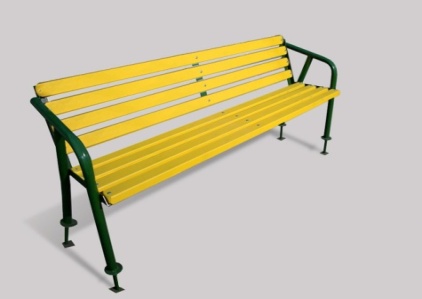 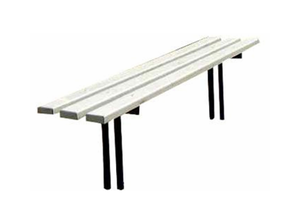 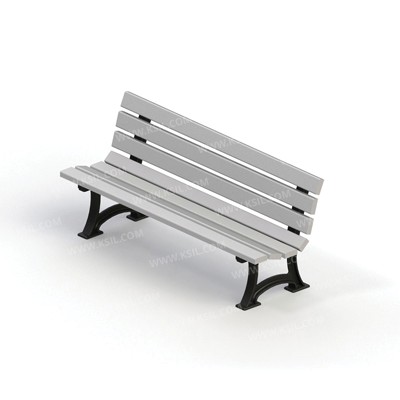 2.Урна стационарная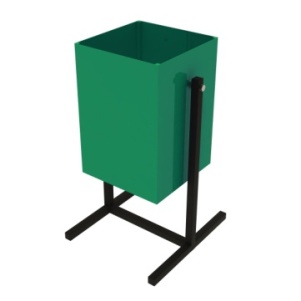 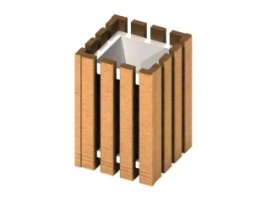 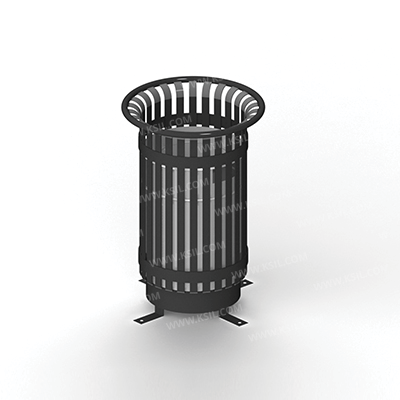 3.Светильник уличный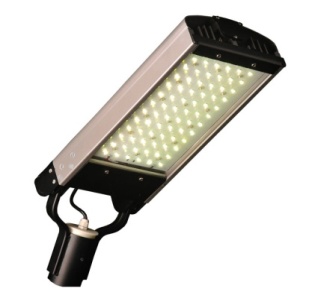 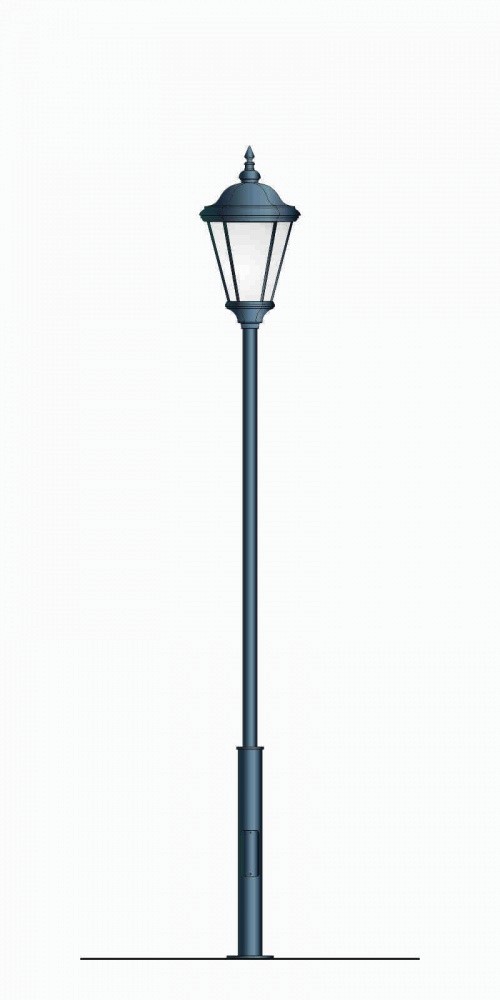 